Service de Coopération et d’Action CulturelleFormulaire à compléter et imprimer en 1 exemplaire et à déposer à la guérite de l’Ambassade de France à l’attention de : Mme Weloré TAMBOURA, Attachée de Coopération Scientifique et Universitaire au plus tard le 17 mai 2024 à 13h00A. PRESENTATION DU PROJETA.1 Etat civil du candidatA.2 Indications sur la structure d’accueil en France ou dans la sous-régionB. VOTRE PROJET C. APPUIS DEMANDESC.1 Quels sont les appuis que vous souhaitez obtenir dans le cadre du programme de l’Ambassade de FranceC.2 Si financement partielD. CHECK-LISTE DU DOSSIER DE CANDIDATURE (A REMPLIR IMPERATIVEMENT)D.1 Documents obligatoires (à joindre au dossier de candidature)D.2 Documents obligatoires (en fonction de votre situation)D.3 Documents complémentairesReservé au SCAC :Dossier reçu le ……/……/2024Dossier n°2024/Secteur : ……………………….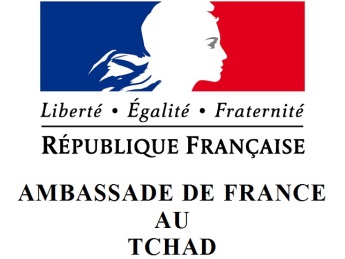 Photorécenteà coller iciDEMANDE DE BOURSE DE DOCTORAT EN ALTERNANCE ANNEE 2024 - 2025Nom :      Nom :      Prénom :       Mme  M. Mme  M.Date de naissance :      Date de naissance :      Lieu de naissance :      Année d’obtention du Master :       Année d’obtention du Master :       Année d’obtention du Master :       Université d’origine : Université d’origine : Université d’origine : Année de 1ère inscription en Doctorat :      Année de 1ère inscription en Doctorat :      Année de 1ère inscription en Doctorat :      Section disciplinaire :  Lettres et Sciences Humaines  Mathématiques-Physique-Chimie  Sciences naturelles-Agronomie  Sciences Juridiques et Politiques  Sciences Économiques et Gestion  Médecine-Pharmacie-Odontostomatologie-Médecine vétérinaire  Sciences et Techniques de l’Ingénieur  Sciences et Techniques des Activités Sportives, Jeunesse, Sports et Loisirs.  Médecine-Pharmacie-Odontostomatologie-Médecine vétérinaire  Sciences et Techniques de l’Ingénieur  Sciences et Techniques des Activités Sportives, Jeunesse, Sports et Loisirs. Statut actuel Assistant  Enseignant vacataire  Major de master 2 Statut actuel Assistant  Enseignant vacataire  Major de master 2 Statut actuel Assistant  Enseignant vacataire  Major de master 2 Université d’accueil en France :      Université d’accueil en France :      Université d’accueil en France :      Intitulé de la thèse :      Intitulé de la thèse :      Intitulé de la thèse :      Date de départ :      Date de fin de séjour :      Date de fin de séjour :      Coordonnées personnellesAdresse :Ville :Téléphone :E-mail :Coordonnées personnellesAdresse :Ville :Téléphone :E-mail :Coordonnées personnellesAdresse :Ville :Téléphone :E-mail :Université :Ecole doctorale :Adresse :Directeur :E-mail :Tel :Laboratoire :Adresse :Directeur :E-mail :Tel :Directeur de thèse en France ou dans la sous-régionNom :Prénom :Adresse :Tél :E-mail :Directeur de thèse au Tchad (le cas échéant) : Nom :Prénom :Adresse :Tél :E-mail :La thèse sera-t-elle effectuée : En co-tutelle (cette précision doit figurer sur l’attestation de pré-inscription de l’école doctorale  En co-directionTitre du projet de recherche : Discipline/spécialité de rattachement :Description sommaire du projet de recherche : (joindre un rapport du projet en trois pages maximums comportant les rubriques suivantes : problématique, pertinence du projet pour le Tchad, méthodologie proposée, résultats attendus, indications bibliographiques)Date du premier départ prévu (impérativement avant le 1er novembre 2024) :En cas de départ non effectif avant cette date, le bénéfice de la bourse sera entièrement perdu et non reportable Billet d’avion Allocation d’entretien        Billet d’avion et Allocation d’entretien       Organisme co-financeur Apport personnelJe soussigné.e…………………………………………………………………………………………………….Déclare sur l’honneur avoir lu la notice sur les conditions d’octroi des bourses du gouvernement français et certifie que les renseignements fournis dans le formulaire et les documents joints sont exacts et conformes à ma situation.  Je suis informé que l’Ambassade de France déclarera le dossier non conforme en cas d’omission, de falsification de pièces justificatives (notamment concernant les diplômes) ou de fausse déclaration. Je m’engage à :- Rejoindre la destination pour laquelle j’ai été sélectionné.e- Rédiger un rapport détaillé à l’issue de chaque période de mobilitéDate :Signature :Documents présents dans le dossierOuiNonFormulaire de candidature intégralement renseigné et signé en un seul exemplaireUne photo d’identité du candidat à coller sur le formulaireDescription du projet de recherche en trois pages maximumCopie légalisée du diplôme d’accès à la thèse (Master ou DEA)Attestation/autorisation de pré-inscription ou un avis favorable à une inscription dans une école doctorale en France ou dans la sous-régionLettre d’acceptation du directeur de thèse en France ou dans la sous-régionLettre d’acceptation du directeur de thèse au Tchad ou avis d’intérêt d’un enseignant-chercheur au TchadExtrait d’acte de naissanceCurriculum vitae du candidat en 2 pages maximumCopie des relevés de notes de licence 3, master 1 et 2Attestation d’emploi en tant qu’assistant dans un établissement d’enseignement supérieur ou de recherche au TchadEngagement à servir comme enseignant-chercheur au Tchad pour 10 ans à l’issue des études doctoralesAutres pièces fournies par le candidat